绝密★启用前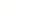 2018年普通高等学校招生全国统一考试理科数学注意事项：1．答卷前，考生务必将自己的姓名、考生号等填写在答题卡和试卷指定位置上。2．回答选择题时，选出每小题答案后，用铅笔把答题卡对应题目的答案标号涂黑。如需改动，用橡皮擦干净后，再选涂其它答案标号。回答非选择题时，将答案写在答题卡上。写在本试卷上无效。3．考试结束后，将本试卷和答题卡一并交回。一、选择题：本题共12小题，每小题5分，共60分。在每小题给出的四个选项中，只有一项是符合题目要求的。1．设，则A．    				B．   	 		C．     			D．2．已知集合，则A．           				B．   C．					D．   3．某地区经过一年的新农村建设，农村的经济收入增加了一倍，实现翻番，为更好地了解该地区农村的经济收入变化情况，统计了该地区新农村建设前后农村的经济收入构成比例，得到如下饼图：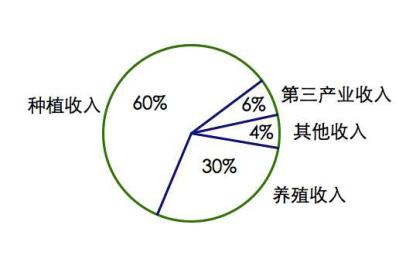 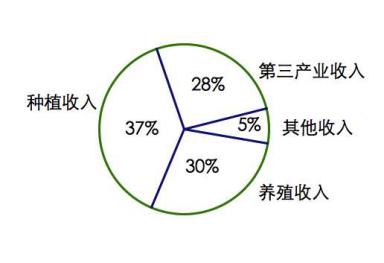 建设前经济收入构成比例              建设后经济收入构成比例则下面结论中不正确的是A．新农村建设后，种植收入减少B．新农村建设后，其他收入增加了一倍以上C．新农村建设后，养殖收入增加了一倍D．新农村建设后，养殖收入与第三产业收入的总和超过了经济收入的一半4．设为等差数列的前项和，若，，则A．    	       		B．   	       		C．     	       		D．5．设函数，若为奇函数，则曲线在点处的切线方程为A．				B．				C．				D．6．在中，为边上的中线，为的中点，则A．			B．			C．			D．7．某圆柱的高为2，底面周长为16，其三视图如图．圆柱表面上的点在正视图上的对应点为，圆柱表面上的点在左视图上的对应点为，则在此圆柱侧面上，从到的路径中，最短路径的长度为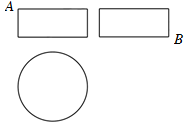 A．					B．					C．3					D．28．设抛物线C：y2=4x的焦点为F，过点（–2，0）且斜率为的直线与C交于M，N两点，则=A．5   					B．6    				C．7     				D．89．已知函数．若g（x）存在2个零点，则a的取值范围是A．[–1，0）   			B．[0，+∞）    			C．[–1，+∞）    		D．[1，+∞）10．下图来自古希腊数学家希波克拉底所研究的几何图形．此图由三个半圆构成，三个半圆的直径分别为直角三角形ABC的斜边BC，直角边AB，AC．△ABC的三边所围成的区域记为I，黑色部分记为II，其余部分记为III．在整个图形中随机取一点，此点取自I，II，III的概率分别记为p1，p2，p3，则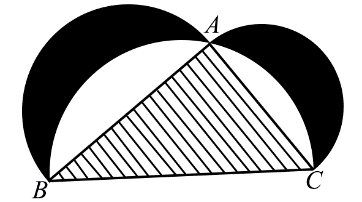 A．p1=p2											B．p1=p3C．p2=p3											D．p1=p2+p311．已知双曲线C：，O为坐标原点，F为C的右焦点，过F的直线与C的两条渐近线的交点分别为M、N.若OMN为直角三角形，则|MN|=A．					B．3				C．				D．412．已知正方体的棱长为1，每条棱所在直线与平面α所成的角相等，则α截此正方体所得截面面积的最大值为A．					B．				C． 			D．二、填空题：本题共4小题，每小题5分，共20分。13．若，满足约束条件，则的最大值为_____________．14．记为数列的前项和，若，则_____________．15．从2位女生，4位男生中选3人参加科技比赛，且至少有1位女生入选，则不同的选法共有_____________种．（用数字填写答案）16．已知函数，则的最小值是_____________．三、解答题：共70分。解答应写出文字说明、证明过程或演算步骤。第17~21题为必考题，每个试题考生都必须作答。第22、23题为选考题，考生根据要求作答。（一）必考题：60分。17．（12分）在平面四边形中，，，，.（1）求；					（2）若，求.18．（12分）如图，四边形为正方形，分别为的中点，以为折痕把折起，使点到达点的位置，且.（1）证明：平面平面；（2）求与平面所成角的正弦值.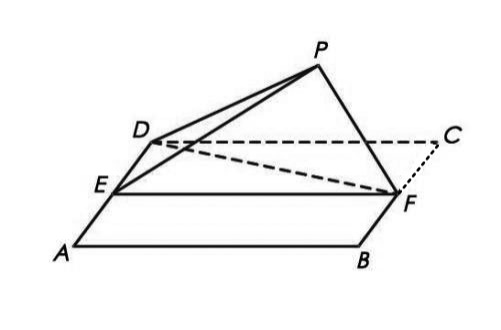 19．（12分）设椭圆的右焦点为，过的直线与交于两点，点的坐标为.（1）当与轴垂直时，求直线的方程；（2）设为坐标原点，证明：.20．（12分）某工厂的某种产品成箱包装，每箱200件，每一箱产品在交付用户之前要对产品作检验，如检验出不合格品，则更换为合格品．检验时，先从这箱产品中任取20件作检验，再根据检验结果决定是否对余下的所有产品作检验，设每件产品为不合格品的概率都为，且各件产品是否为不合格品相互独立．学科&网（1）记20件产品中恰有2件不合格品的概率为,求的最大值点．（2）现对一箱产品检验了20件，结果恰有2件不合格品，以（1）中确定的作为的值．已知每件产品的检验费用为2元，若有不合格品进入用户手中，则工厂要对每件不合格品支付25元的赔偿费用．学.科网（i）若不对该箱余下的产品作检验，这一箱产品的检验费用与赔偿费用的和记为，求;（ii）以检验费用与赔偿费用和的期望值为决策依据，是否该对这箱余下的所有产品作检验？21．（12分）已知函数．（1）讨论的单调性；（2）若存在两个极值点，证明：．（二）选考题：共10分。请考生在第22、23题中任选一题作答，如果多做，则按所做的第一题计分。22．[选修4–4：坐标系与参数方程]（10分）在直角坐标系中，曲线的方程为.以坐标原点为极点，轴正半轴为极轴建立极坐标系，曲线的极坐标方程为.（1）求的直角坐标方程；（2）若与有且仅有三个公共点，求的方程.23．[选修4–5：不等式选讲]（10分）已知.（1）当时，求不等式的解集；（2）若时不等式成立，求的取值范围.